附件1《内河船舶综合证书》电子证书式样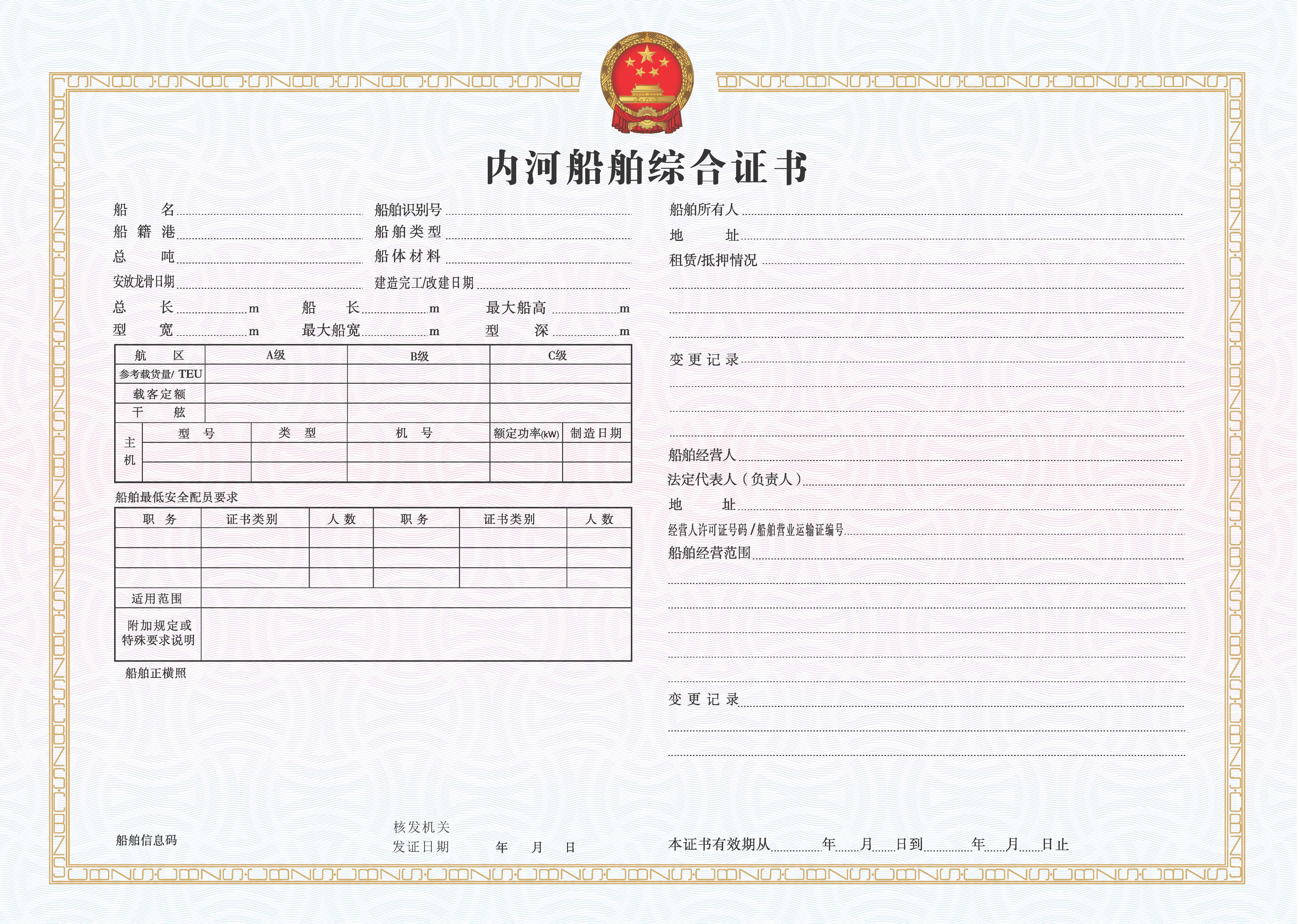 